Anexo 1. Formato de silabo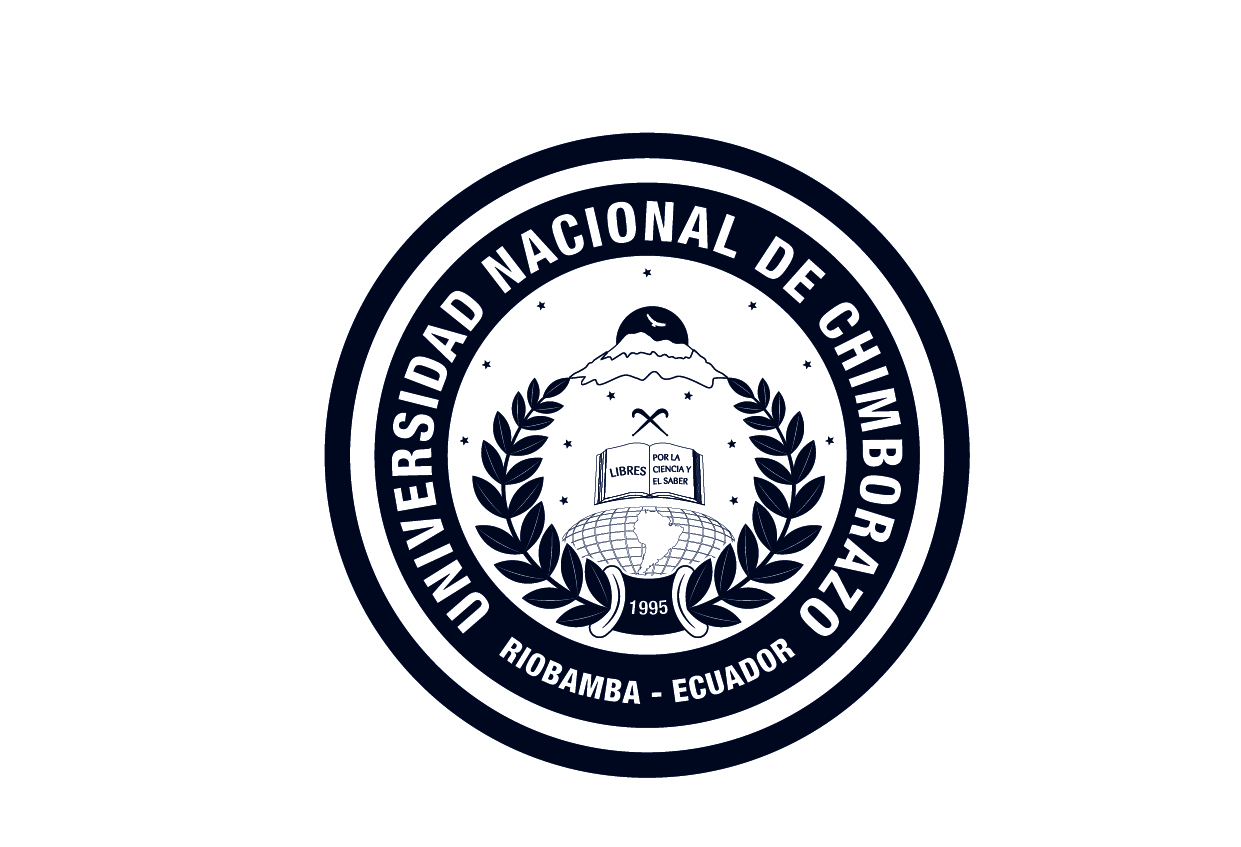 UNIVERSIDAD NACIONAL DE CHIMBORAZOVICERRECTORADO ACADÉMICOUNIDAD DE PLANIFICACIÓN ACADÉMICAFACULTAD DECARRERA DESÍLABO DE LA ASIGNATURA DEDOCENTE:PERÍODO ACADÉMICO: LUGAR Y FECHA DE ELABORACIÓN:INFORMACIÓN GENERALPRERREQUISITOS Y CORREQUISITOSDESCRIPCIÓN DE LA ASIGNATURA: (En correspondencia con los fundamentos en las políticas gubernamentales)OBJETIVOS ESPECÍFICOS DE  LA ASIGNATURA: (Con fundamento en los objetivos generales de la carrera)UNIDADES CURRICULARES:Se incrementarán cuadros acorde al número de unidades.PROYECTO INTEGRADOR DE SABERESMETODOLOGÍAESCENARIOS DE APRENDIZAJEEVALUACIÓN DEL ESTUDIANTE POR RESULTADOS DE APRENDIZAJEPara la composición de la nota semestral de los estudiantes, se tomará en cuenta la siguiente tabla:La nota de cada componente se ponderará sobre 10 puntos, debiendo realizar una regla de 3 en base al porcentaje de cada componente para obtener una calificación final sobre 10. RELACIÓN DE LA ASIGNATURA CON LOS RESULTADOS DE APRENDIZAJE DEL PERFIL DE EGRESO DE LA CARRERABIBLIOGRAFÍAPERFIL DEL DOCENTERegistrar la hoja de vida resumida de su currículo.REVISIÓN Y APROBACIÓNINSTITUCIÓN:FACULTAD:CARRERA:NOMBRE DE LA ASIGNATURA:CÓDIGO DE LA ASIGNATURA:SEMESTRE:	PERÍODO ACADÉMICO::MODALIDAD:NIVEL DE FORMACIÓN:UNIDAD DE ORGANIZACIÓN CURRICULAR:TIPO DE ASIGNATURA:NÚMERO DE SEMANAS:NÚMERO DE HORAS SEMANAL:TOTAL DE HORAS POR EL PERÍODO ACADÉMICO:NÚMERO DE CRÉDITOS:TÍTULO(S) ACADÉMICO(S) DEL DOCENTE:PRERREQUISITOS:PRERREQUISITOS:CORREQUISITOS:CORREQUISITOS:ASIGNATURACÓDIGOASIGNATURACÓDIGO1122UNIDAD Nº:               NOMBRE DE LA UNIDAD:NÚMERO DE HORAS POR UNIDAD:UNIDAD Nº:               NOMBRE DE LA UNIDAD:NÚMERO DE HORAS POR UNIDAD:UNIDAD Nº:               NOMBRE DE LA UNIDAD:NÚMERO DE HORAS POR UNIDAD:UNIDAD Nº:               NOMBRE DE LA UNIDAD:NÚMERO DE HORAS POR UNIDAD:RESULTADO(S) DE APRENDIZAJE DE LA UNIDAD (Al menos uno por unidad):--RESULTADO(S) DE APRENDIZAJE DE LA UNIDAD (Al menos uno por unidad):--RESULTADO(S) DE APRENDIZAJE DE LA UNIDAD (Al menos uno por unidad):--RESULTADO(S) DE APRENDIZAJE DE LA UNIDAD (Al menos uno por unidad):--CONTENIDOS¿Qué debe saber, hacer y ser?ACTIVIDADES DE APRENDIZAJE DE LA UNIDADACTIVIDADES DE APRENDIZAJE DE LA UNIDADACTIVIDADES DE APRENDIZAJE DE LA UNIDADTEMAS Y SUBTEMAS:ACTIVIDADES DE DOCENCIAACTIVIDADES PRÁCTICAS DE APLICACIÓN Y EXPERIMENTACIÓNACTIVIDADES DE APRENDIZAJE AUTÓNOMOTIPOS DE EVALUACIÓN(Considerar los tipos de evaluación de acuerdo al proceso  de aprendizaje: Diagnóstica, Formativa y Sumativa) e indicar las técnicas e instrumentos que serán aplicados en el desarrollo de la unidad.DiagnósticaFormativa SumativaDiagnósticaFormativa SumativaDiagnósticaFormativa SumativaSe deberá presentar una breve descripción  del  proyecto que se realizará durante el semestre. Esta actividad es de carácter interdisciplinario por lo que es necesario  que se coordine con los docentes    de las demás asignaturas del semestre.Métodos de enseñanza aprendizaje. Técnicas e instrumentos de enseñanza.Recursos didácticos. (Describir los materiales a utilizarse para el proceso de aprendizaje. Incluir el uso de las TICS.Ambientes en los que se desarrollan las actividades de aprendizaje, estos pueden ser: laboratorios, escenarios laborales, aula de clase, espacios virtuales, museos, contextos sociales, culturales y otros.COMPONENTEACTIVIDADES DE EVALUACIÓNPrimer Parcial% (Puntos:)Segundo Parcial% (Puntos: )Docencia (Asistido por el profesor y actividades de aprendizaje colaborativo)Conferencias, Seminarios, Estudios de Casos, Foros, Clases en Línea, Servicios realizados en escenarios laborables.Experiencias colectivas en proyectos: sistematización de prácticas de investigación-intervención, proyectos de integración de saberes, construcción de modelos y prototipos, proyectos de problematización, resolución de problemas, entornos virtuales, entre otros.Evaluaciones orales, escritas entre otras.40%40%Prácticas de aplicación y experimentación (Diversos entornos de aprendizaje)Actividades desarrolladas en escenarios experimentales o laboratorios, prácticas de campo, trabajos de observación, resolución de problemas, talleres, manejo de base de datos y acervos bibliográficos entre otros. 30%30%Actividades de aprendizaje autónomo (Aprendizaje independiente e individual del estudiante)Lectura, análisis y compresión de materiales bibliográficos y documentales tanto analógicos como digitales, generación de datos y búsqueda de información, elaboración individual de  ensayos, trabajos y exposiciones.30%30%PROMEDIOPROMEDIO100% - 10 100% - 10Resultados de Aprendizaje del Perfil de Egreso de la Carrera:(Copiar los elaborados para cada unidad)Nivel de Contribución:(ALTA – MEDIA -BAJA: Al logro de los R. de A. del perfil de egreso de la Carrera)Nivel de Contribución:(ALTA – MEDIA -BAJA: Al logro de los R. de A. del perfil de egreso de la Carrera)Nivel de Contribución:(ALTA – MEDIA -BAJA: Al logro de los R. de A. del perfil de egreso de la Carrera)Evidencias de Aprendizaje:El estudiante es capaz de: (evidencias del aprendizaje: conocimientos, habilidades y valores)Resultados de Aprendizaje del Perfil de Egreso de la Carrera:(Copiar los elaborados para cada unidad)AAltaBMediaCBajaEvidencias de Aprendizaje:El estudiante es capaz de: (evidencias del aprendizaje: conocimientos, habilidades y valores)1.-2.-11.1. BÁSICA:El texto guía de la asignatura debe existir en la biblioteca de la Institución.11.2. COMPLEMENTARIA:RESPONSABLE/S DE LA ELABORACIÓN DEL SÍLABO:Nombre: _____________________________f)………………………………………….LUGAR Y FECHA:………………………….……………….DIRECTOR(A) DE CARRERA